سعـــــاد بــــودكـــو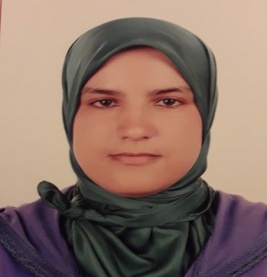 شارع نواكشوط، زنقة الحر رقم 31    تطـــوانالهاتف : 0667137565الإيميل : nanasouad2013@gmail.com2018-2016 		الماستر - مسلك أصول الدين والدراسات الشرعية في الغرب الإسلامي			كلية أصول الدين بتطوان2016 			الإجازة في الدراسات الأساسية مسلك أصول الدين والدراسات القرآنية والحديثية			كلية أصول الدين بتطوان2015 			دبلوم الدراسات الجامعية العامة مسلك أصول الدين والدراسات القرآنية والحديثية			كلية أصول الدين بتطوان2003-2005		دبلوم التقني في كتابة المكتبيات			المعهد المتخصص للتكنولوجيا التطبيقية طريق سبتة-تطوان2003			باكالوريا شعبة الآداب العصرية			ثانوية الإمام الغزالي بتطوان2018			أستاذة التعليم الإبتدائي 2017-2018		مكونة المكونين ببرنامج تمكين بمجلس جهة تطوان-طنجة-الحسيمة2017 			عضو خلية المرأة التابعة للمجلس العلمي المضيق-الفنيدق2016-2021 		عضو الهيئة الإستشارية مع الشباب بمجلس جهة تطوان-طنجة-الحسيمة2016-2017 		عضو مجلس جامعة عبد المالك السعدي بتطوان2016-2017 		ممثلة طلبة كلية أصول الدين بتطوان2016			نائبة رئيس جمعية شباب تطاوين للأعمال الاجتماعية والثقافية والرياضية بتطوان(1 mois) 2016	تدريس الأخلاق			مركز زهرة العلوم للتكوين والتواصل بتطوان2005 (2 mois)	تدريب في شركة  BIG ALUMINIUM s.n.c			كاتبة الإدارة2004 (1 mois)	تدريب في شركة  SETEN s.a.r.l			كاتبة الإدارةاللــــــــــــــغات :العربية		: اللغة الأمالفرنسية		: القراءة، الكتابةالإنجليزية	: القراءة، الكتابة المعلومـــــــيات :◊ Word	◊ Excel	◊ PowerPoint	◊ Access	◊ Internet Explorerالبحث العلمي والقراءةتصميم الإعلاناتالعمل الجمعوي التنموي الخيريالطب التكميلي الرياضة